開催日　　平成29年７月２7日（木）時　間　　午前9：30 ～ 午後1：00会　場　　 芋井公民館　調理室講　師　　 麻場　志磨子さん（ 鑪 ）　　　　　 峯村　せつ子さん（中村）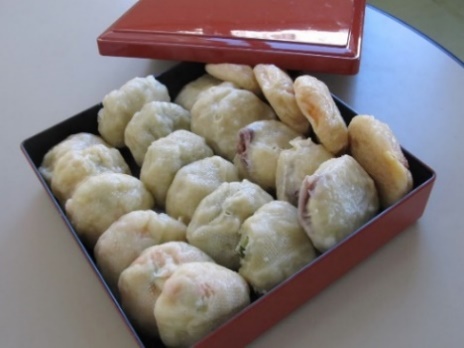 定　員　　 16名（小学生以上）	参加費　　 300円程度（材料費）持ち物　　 エプロン・三角巾・ふきん持ち帰り用の入れ物お申込み　　　7月3日（月）から、芋井公民館の窓口または、電話・FAX・E-mailでのお申し込みを受け付けます。なお、定員になり次第締め切らせていただきます。